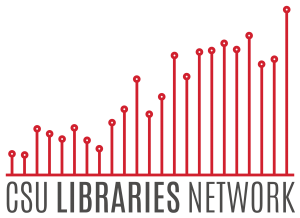 COLD Budget Request FormDate Submitted: ________________Project DetailsProject Name: ____________________________________   	Life (years): ______________Project Originator (committee/contact):____________________________________________________________	Contact Info: ___________________________________________________________________Desired Project Timing   Start Date: _________________		End Date:________________Project Description/Justification Include a detailed description of the project and justification. Specify how the project supports the COLD Strategic Plan. Attach additional documentation as necessary.	Project Cost Estimate Attach detailed breakdown of costs. 